Meerhofskool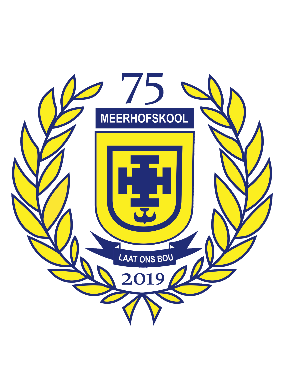                              	2020Geagte ouerNa aanleiding van die Minister van Onderwys se rede op 19 Mei en gesamentlike inligting ontvang van Fedsas, SAOU en die Bojanala Distrikskantoor wil ons graag die volgende sake aan u deurgee:Alle personeel keer in fases terug gedurende die week van 25 tot 29 Mei en leerders sal vanaf 1 Junie in fases terugkeer skooltoe.8 Junie 2020:  Gr 7 en Gr 12 leerders meld aanSodra die groeipyne van hierdie eerste groep uitgesorteer is, sal die infassering van ander grade ook begin.  Ons wag daar vir leiding van die DBO.Die hersiene skoolkalender moet nog deur die kabinet goedgekeur word en sal aan u deurgestuur word sodra ons dit ontvang.COVID-19: VEILIGHEIDSMAATREËLS OP DIE SKOOLTERREINDit is noodsaaklik dat sekere volhoubare maatreëls in plek gestel word om te verseker dat ons gemeenskap en leerders veilig bly en ons die skooljaar sonder enige verdere onderbrekings kan voltooi.Meerhofskool vog die riglyne soos uiteengesit in die volgende dokumente:Standard Operating Procedures for teachers, non-teaching staff and learners on the coronavirus in South Africa uitgegee deur die Departement van Basiese OnderwysCoronavirus Orientation Guidelines for Schools uitgegee deur die Departement van Basiese OnderwysFEDSAS; SAOU Kwelvrae1.	DAAGLIKSE PROSEDURE:1.1	DagskoliereAlle dagskoliere wat met eie vervoer skooltoe kom moet by die hoofhek in Jan Smutslaan inkom.  Geen leerder sal by die onderste hek ingelaat word nie.  Leerders se temperatuur moet daagliks by die hek geneem word voordat leerder toegang tot die skool verkry.  Ouers moet asseblief WAG totdat leerder deur die hek is.  GEEN OUER mag saam met leerders die skoolterrein betree nie.Geen leerder sal sonder ‘n masker  op die skoolterrein toegelaat word nie.Geen fisiese kontak soos handskud of drukkies word toegelaat nie.Leerders met ‘n temperatuur van 38 ⁰C en hoër mag nie die skoolgronde betree nie en moet terugkeer huistoe.  Die leerder sal eers weer toegelaat word indien die koors binne die aanvaarbare perke is.1.2	BusleerdersLeerders sal by die busstop getoets word. Geen leerder met ‘n temperatuur van 38 ⁰C sal op die bus toegelaat word nie.  Ouers mag nie vertrek voordat die leerder op die bus toegelaat is nie.Geen leerder sal sonder ‘n masker op die bus toegelaat word nie.Busreëls rakende sosiale afstand moet streng nagekom word.  Enige leerder wat versuim om hierdie reëls na te kom sal sonder verwyl verdere gebruik van busvervoer ontsê word.Busse sal daagliks ontsmet word.1.3	KoshuisleerdersLeerders sal met terugkeer tot die skool by die hek getoets word. Temperatuur sal daarna daagliks in die oggend en saans deur siekeboeg geneem word. Indien ‘n leerder ‘n temperatuur van 38 ⁰C het, sal die leerder afgesonder word en die ouers gekontak word.  ‘n Aparte brief met meer besonderhede sal aan koshuisleerders se ouers gestuur word.2.	BEVEILIGING VAN LEERDERS EN PERSONEEL2.1	HigiëneDie skool sal gereeld die was van hande met water en seep, of ‘n handontsmettingsmiddel afdwing. Personeel en leerders is verantwoordelik vir die gereelde ontsmetting van hulle persoonlike ruimte. Klaskamers sal daagliks en met klaswisseling ontsmet word.Daar sal geen groot byeenkomste by die skool soos saalopening wees nie.Sosiale afstand sal gehandhaaf word en fisiese kontak of aanraking (handdruk of drukkies) sal nie toegelaat word nie. Die skool sal gereeld ontsmet word, met klem op hoërisiko-oppervlakke soos traprelings, deurhandvatsels en badkamers. ‘n 1,5 m afstand sal sover moontlik in klasse tussen leerders onderling sowel as personeel gehandhaaf word.Leerders en personeel wat siek voel, MOET tuis bly. Hulle moet vir Covid-19 getoets word en ook die skool in kennis stel. Stigmatisering sal deur deeglike inligtingsessies bekamp word.Personeel en leerders sal verplig word om maskers te dra.Die Departement sal aan elke leerder twee wasbare materiaalmaskers voorsien.Maskers moet DAAGLIKS gewas word met warm water (bo 60 ⁰C) en seep.  2.2	Persoonlike items (Opsioneel)Leerders kan hul eie maskers aankoop – dit moet volgens standaarde wees en daagliks gewas word.Deursigte skerms (face shields) is ook toelaatbaar indien ouers dit self wil aankoop.U kan self vir u kind handsaniteerders saamstuur vir persoonlike gebruik.Wet Wipes mag gebruik word vir skoonvee van oppervlaktes.2.3	DissiplineEnige oortreding wat die gesondheid van ‘n ander leerder bedreig sal as ‘n kategorie 3 oortreding beskou en as sulks gestraf word.  Dit sluit in:die weiering om maskers te dra of die weiering om hande te saniteerdie beskadiging, wegsteek, afruk ens. van ander leerders se maskers oortreding van sosiale afstand en dies meer.2.4	Goeie gesondheidspraktykeBly tuis as jy siek isNies en hoes in jou elmboogWas jou hande gereeld en deeglikMaak oppervlakke gereeld skoonVermy enige fisiese kontak met ander menseLeerders moet daagliks skoon klere dra3.	HOë RISIKO –LEERDERSHoërisikoleerders word aan die volgende kriteria gekenmerk:Bestaande mediese toestande, soos byvoorbeeld diabetes.Bestaande respiratoriese toestande, soos byvoorbeeld asma.Hoë bloeddruk.Hartsiektes.Kanker en ander immuniteitsverswakkende toestande.Ons susters by die Siekeboeg is bewus van alle leerders se diagnoses en sal die situasie monitor.  Indien u bekommerd is kan u gerus die suster aan diens kontak.4.	AFSTANDSONDERRIG:Ouers en leerders word amptelik deur die Departement van Onderwys gevra om die beskikbare platforms van die skool, asook ander hulpmiddels, te gebruik.Ouers moet alles doen om leerders te ondersteun en van hulp te wees waar daar ‘n behoefte is.Alle huiswerk en klaswerk sal steeds elektronies beskikbaar wees en voortgaan. Dit is nodig vir grade wat eers in fases terug skool toe kom en leerders wat moontlik siek is en by die huis moet bly.Alle werk wat gedurende die grendeltydperk by die huis gedoen is, kan by terugkeer na die skool deur die skool gedruk word om in boeke te plak.Die skool sal werk monitor en terugvoer gee.Verskeie opsies soos whatsapp, e-pos en Google classroom word gebruik.  Daar word ook harde kopieë gedruk en uitgegee vir diegene wat nie toegang tot rekenaars en internet het nie.5.	SKOOLBYWONING, SKOOLFONDS EN ANDER DIENSTE5.1	SkoolbywoningAlhoewel ons versoek dat leerders wat enigsins simptome toon by die huis moet bly, is dit noodsaaklik dat die gesonde leerders wel skooltoe kom. Ons het reeds baie akademiese tyd met die inperkingstydperk verloor. Leerders moet asseblief nie onnodig wegbly nie.5.2	SkoolfondsAlhoewel die skool vir twee maande toe was, is daar steeds maandelikse uitgawes en salarisse om te betaal.  In die lig hiervan moedig ons ouers aan om waar moontlik steeds hul finansiële verpligtinge teenoor die skool na te kom. Ons besef egter dat daar baie ouers is wat finansieel swaar getref is deur die inperkingsmaatreëls.  Ons as skool staan nie onsimpatiek teenoor u nie, maar vra dat die korrekte prosedures gevolg sal word.  Kontak 
Mev Adel Olivier by die Finansies Afdeling om aansoek te doen vir beurse of kwytskelding.  Indien u versuim om reëlings met die skool te tref sal verdere stappe ongelukkig geneem moet word.5.3	Graad RGraad R volg infasseringsrooster soos deur die Departement vasgestel.  5.4	Naskoolsentrum Naskool sal voorlopig nie heropen nie.  Ons sal u in kennis stel sodra hierdie situasie verander.6.	POSITIEWE DIAGNOSESiek leerders sal nie by die skool toegelaat word nie.Leerders en personeel wat by die skool siek word, moet so gou as moontlik huis toe gestuur word.Siek leerders of personeel sal in die voorbereide isolasielokaal apart van gesonde leerders en personeel gehou word totdat hulle kan vertrek.Onthou dat dit nie van skole verwag word om COVID-19-gevalle te identifiseer nie. Die meerderheid asemhalingsiektes is nie COVID-19 nie. Aangesien ons nou die Winterseisoen betree, is gewone verkoues en griep iets wat wel gaan voorkom.  Indien ‘n leerder ‘n hoë koors het wat binne ‘n dag of twee weer daal en daar geen ander simptome van COVID-19 is nie, mag die leerder terugkeer skooltoe.  (COVID-19 gevalle se koors bly deurlopend bo 38 ⁰C.7.	TERUGKEER NADAT ‘N PERSOON SIEK WASVolgens beskikbare voorlopige gegewens is die gemiddelde tydperk van die begin tot die kliniese herstel vir ligte gevalle ongeveer twee weke, terwyl ernstige gevalle drie tot ses weke duur.	Wanneer kan leerders terugkom skool toe?Leerders moet 14 dae by die huis bly as hulle simptome begin toon of positief getoets is.Na 14 dae, of as die leerder geen simptome meer toon nie, moet die leerder weer getoets word.Die ouers moet die siekeboeg skakel en die negatiewe uitslag aan hulle verskaf.Siekeboeg in konsultasie met topbestuur sal die leerder dan weer by die skool toelaat.8.	SNOEPIE Die Snoepie sal voorlopig glad nie pouses oopmaak nie.  Ouers word gevra om self vir hul kinders kos in te pak.  Indien die situasie verander sal ons u in kennis stel.9.	KOMMUNIKASIE9.1	Korrekte inligtingIndien u as ouer in hierdie tyd geen kommunikasie van die skool ontvang het nie, beteken dit dat ons nie u korrekte kontakbesonderhede het nie.  Kontak so gou as moontlik die skool om u selfoonnommers asook e-pos-adresse aan die skool te verskaf.  Ons gaan toenemend van tegnologie gebruik maak om die leerders akademies op datum te hou en dit is u as ouers se verantwoordelikheid om die skool in kennis te stel indien u nommers verander.9.2	Kommunikeer met die skoolSiek personeel en leerders moet by die skool en die Departement van Gesondheid aangemeld word - dit is die wet. Mense wat siek word, se kontak met ander individue moet nagevolg kan word om die virus sover moontlik te bekamp. U samewerking om ons gemeenskap te beskerm is absoluut noodsaaklik.Dit is ouers en personeel se verantwoordelikheid om navrae so volledig moontlik te beantwoord.Enige nuwe inligting wat die skool ontvang, sal so spoedig moontlik aan ons gemeenskap gekommunikeer word.Indien daar bevestigde COVID-19 gevalle in u huishouding voorkom, moet dit by die skool aangemeld word.10.	BESOEKERS AAN DIE SKOOLOuers word nie aangemoedig om die skoolterrein te betree nie.  Ons wil die kans vir oordrag van kieme tot ‘n minimum beperk.  Indien daar iets is wat u met die skool wil bespreek is u welkom om die kantoor te skakel.Enige besoekers aan die skool sal die volgende maatreëls moet nakom:Voltooi van vraelys (screening)Neem van temperatuur (scanning)Ontsmetting van handeVerplig om masker te dra11.	ONDERSTEUNINGSDIENSTEDie skool sal deurentyd na die welsyn van leerders sowel as personeel omsien.  Niemand hoef in hierdie tyd alleen en angstig te voel nie.  Die volgende persone is daar om u van hulp te wees:Beheerliggaam van MeerhofskoolBestuur van MeerhofskoolSielkundige en Maatskaplike werker by MeerhofskoolOns skool se ouergemeenskapNoordwes Departement van OnderwysNasionale Departement van Gesondheid (012 395 8000)The National Institute For Communicable Diseases (NICD) (0800 029 999)Medi kliniek Brits (012 2528000)Hartbeespoort polisiestasie (012 2537000)“Adopt a Cop”   Kaptein T Scanlen 0837779357Hierdie is moeilike en onsekere tye.  Ons het elke ouer en leerder se samewerking en hulp dringend nodig om dit wat van hierdie akademiese jaar oor is, te red en ons leerders die beste geleentheid te bied om die jaar suksesvol te voltooi.  Ons gaan nog foute maak en ons gaan dalk verkeerde besluite neem, maar ons as personeel en ouers moet saamstaan om die beste te maak van hierdie situasie.  Wees verseker dat u kind se gesondheid vir ons geweldig belangrik is en ons alles in ons vermoë sal doen om ‘n veilige omgewing by die skool te skep.Vriendelike groeteMNR DJ VAN DER MERWE
SKOOLHOOFAantal leerdersKoshuisBrits BusBinneroeteGr 12153 (Snr Seuns)21Gr 717 (2 klasse)5 :  (2 Snr Seuns)      (3 Snr Meisies)44